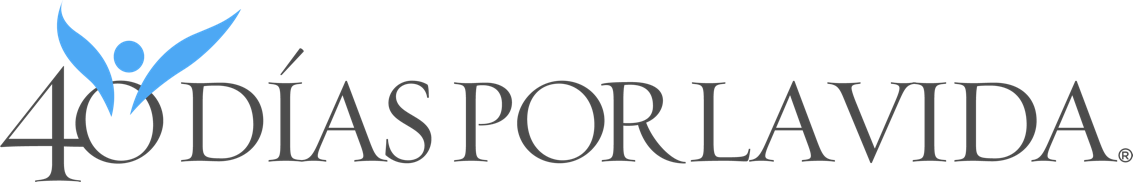 MENSAJE PARA EL BOLETIN: En cuaresma, del 26 de febrero al 5 de abril, se invita a todos los cristianos de nuestra comunidad a tomar parte del esfuerzo provida Nacional más grande en la historia:  40 DIAS POR LA VIDA. Además de los 40 días de ayuno y oración por el fin del aborto en América, por favor considera participar en la vigilia de oración afuera de una de las clínicas de aborto más grandes en el País Planned Parenthood (ubicada en 7155 E 38th Ave, Denver, CO 80207) por una o más horas durante los 40 días y corre la voz a otras personas sobre este importante esfuerzo por salvar vidas. Para más información, o para ayudar como voluntario(a), por favor contacta a Maria Elisa Olivas al 720.799.9265 o bien al correo electrónico molivas@ccdenver.org también puede visitar nuestra página oficial (40DaysforLife.com/Denver) para más detalles. ¡Todos son bienvenidos!MENSAJE PARA DAR EN EL PULPITO:En cuaresma, del 26 de febrero al 5 de abril, se invita a todos los cristianos de nuestra comunidad a tomar parte del esfuerzo provida Nacional más grande en la historia:  40 DIAS POR LA VIDA.Además de los 40 días de ayuno y oración por el fin del aborto en America, por favor considera participar en la vigilia de oración afuera de una de las clínicas de aborto más grandes en el País Planned Parenthood (ubicada en 7155 E 38th Ave, Denver, CO 80207)  por una o mas horas durante los 40 días y corre la voz a otras personas sobre este importante esfuerzo por salvar vidas. Hay unas formas en las bancas el día de hoy pidiendo se sumen a este esfuerzo de oración y solicitando a todos los líderes locales, estatales y nacionales a que actúen a favor de la protección de la vida humana, que está hecha a imagen y semejanza de Dios. Por favor tomen un momento para llenarlas, y después dejarlas en el mismo lugar donde serán recolectadas posteriormente.Para obtener más información, o para ayudar como voluntario, favor de revisar el boletín de hoy y los invitamos a visitar las mesas de información que están afuera de la Iglesia. ¡Todos son bienvenidos!